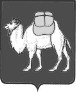 ТЕРРИТОРИАЛЬНАЯ ИЗБИРАТЕЛЬНАЯ КОМИССИЯ  СОСНОВСКОГО РАЙОНАРЕШЕНИЕс. ДолгодеревенскоеОб утверждении Календарного плана мероприятий по подготовке и проведению дополнительных выборов депутата Собрания депутатов Сосновского муниципального района шестого созыва по одномандатному избирательному округу №12 На основании статьи 26 Федерального Закона «Об основных гарантиях избирательных прав и права на участие в референдуме граждан Российской Федерации», статьи 12 закона Челябинской области «Об избирательных комиссиях в Челябинской области» территориальная избирательная комиссия Сосновского района РЕШАЕТ: 1. Утвердить Календарный план мероприятий по подготовке и проведению выборов дополнительных выборов депутата Собрания депутатов Сосновского муниципального района шестого созыва по одномандатному избирательному округу №12.2. Разместить Календарный план мероприятий по подготовке и проведению дополнительных выборов депутата Собрания депутатов Сосновского муниципального района шестого созыва по одномандатному избирательному округу №12 на странице «Территориальная избирательная комиссия» официального сайта администрации Сосновского муниципального района.Председатель комиссии	                                                                  Т.Б. КорниенкоСекретарь комиссии                                                                       И.М. ЩастливаяКАЛЕНДАРНЫЙ ПЛАНмероприятий по подготовке и проведению дополнительных выборов депутата Собрания депутатов Сосновского муниципального района шестого созыва по избирательному округу № 12   День голосования – 19 сентября 2021 года 28 июня 2021 года                      № 11/38-5УТВЕРЖДЕНрешением территориальной избирательной комиссии Сосновского районаот 28.06.2021 года № 11/38-5Принятие территориальной избирательной комиссией Сосновского района о назначении выборов – 28 июня 2021 годаОфициальное опубликование в средствах массовой информации решения о назначении выборов – 30 июня 2021 года№п/пСодержание мероприятияСрокиисполненияИсполнителиИЗБИРАТЕЛЬНЫЕ УЧАСТКИИЗБИРАТЕЛЬНЫЕ УЧАСТКИИЗБИРАТЕЛЬНЫЕ УЧАСТКИИЗБИРАТЕЛЬНЫЕ УЧАСТКИ1Образование избирательных участков в местах временного пребыванияНе позднее19 августа 2021 года, в исключительных случаях – не позднее13 сентября 2021 годаТерриториальная избирательная комиссия2Опубликование списков избирательных участков с указанием их границ и номеров, мест нахождения участковых избирательных комиссий и помещений для голосованияНе позднее9 августа 2021 годаГлава Сосновского муниципального районаСПИСКИ   ИЗБИРАТЕЛЕЙСПИСКИ   ИЗБИРАТЕЛЕЙСПИСКИ   ИЗБИРАТЕЛЕЙСПИСКИ   ИЗБИРАТЕЛЕЙ3Представление сведений о зарегистрированных избирателях в территориальную избирательную комиссию для составления списков избирателейПосле назначения дня голосования, но не позднее18 июля 2021 годаГлава Сосновского муниципального района4Информирование территориальной избирательной комиссии об изменениях в ранее представленных сведениях об избирателяхЕженедельно со дня представления сведений, а за 10 и менее дней до дня голосования - ежедневноГлава Сосновского муниципального района 5Составление списков избирателей отдельно по каждому избирательному участкуС 28 августапо 7 сентября 2021 годаТерриториальная избирательная комиссия6Составление списка избирателей по избирательным участкам, образованным в местах временного пребывания избирателейНе позднее16 сентября 2021 годаУчастковые избирательные комиссии7Передача первых экземпляров списков избирателей соответствующим участковым избирательным комиссиямНе позднее8 сентября 2021 годаТерриториальная избирательная комиссия8Представление избирателям списков избирателей для ознакомления и дополнительного уточненияС 8 сентября2021 годаУчастковые избирательные комиссии9Уточнение списков избирателейПосле получения списков избирателей из территориальной избирательной комиссии и до окончания времени голосованияУчастковые избирательные комиссии10Направление в территориальную либо участковые избирательные комиссии сведений об избирателях для уточнения списка избирателейС 8 сентября 2021 года – ежедневноИзбирательная комиссия Челябинской области, Управление по вопросам миграции ГУ МВД России по Челябинской области, орган записи актов гражданского состояния, военный комиссар, глава Сосновского муниципального района, суды11Оформление отдельных книг списка избирателей (в случае разделения списка на отдельные книги)16 сентября 2021 годаУчастковые избирательные комиссии12Подписание выверенного и уточненного списка избирателей и его заверение печатью участковой избирательной комиссии16 сентября 2021 года (не позднее 18.00 по местному времени)Участковые избирательные комиссииИЗБИРАТЕЛЬНЫЕ КОМИССИИИЗБИРАТЕЛЬНЫЕ КОМИССИИИЗБИРАТЕЛЬНЫЕ КОМИССИИИЗБИРАТЕЛЬНЫЕ КОМИССИИ13Формирование участковых избирательных комиссий на избирательных участках, образованных в местах временного пребывания избирателейНе позднее3 сентября 2021 годаТерриториальная избирательная комиссияИЗБИРАТЕЛЬНЫЕ ОБЪЕДИНЕНИЯИЗБИРАТЕЛЬНЫЕ ОБЪЕДИНЕНИЯИЗБИРАТЕЛЬНЫЕ ОБЪЕДИНЕНИЯИЗБИРАТЕЛЬНЫЕ ОБЪЕДИНЕНИЯ14Подготовка и направление запроса в Управление Министерства юстиции РФ по Челябинской области о политических партиях, их региональных отделениях, имеющих право принимать участие в выборах в качестве избирательного объединенияВ день принятиярешений о назначении выборовТерриториальная избирательная комиссия15Опубликование в газете и размещение на сайте в сети «Интернет» списка политических партий, их региональных отделений, имеющих право принимать участие в выборах в качестве избирательного объединенияНе позднеечем через три дня со дня официального опубликования решения о назначении выборовУправление Министерства юстиции РФ по Челябинской области16Направление в территориальную избирательную комиссию      списка политических партий, их региональных отделений, имеющих право принимать участие в выборах в качестве избирательных объединенийНе позднеечем через три дня со дня официального опубликования решения о назначении выборовУправление Министерства юстиции РФ по Челябинской областиВЫДВИЖЕНИЕ И РЕГИСТРАЦИЯ КАНДИДАТОВВЫДВИЖЕНИЕ И РЕГИСТРАЦИЯ КАНДИДАТОВВЫДВИЖЕНИЕ И РЕГИСТРАЦИЯ КАНДИДАТОВВЫДВИЖЕНИЕ И РЕГИСТРАЦИЯ КАНДИДАТОВ17Самовыдвижение кандидатов Не ранее 30 июня 2021 года и не позднее 20 июля 2021 года (до 18 часов по местному времени) Не позднее чем через 20 дней со дня официального опубликования решения о назначении выборов до 18 часов по местному времениГраждане РФ, обладающие пассивным избирательным правом18Выдвижение кандидатов избирательными объединениямиНе ранее 30 июня 2021 года и не позднее 20 июля 2021 года (до 18 часов по местному времени) Не позднее чем через 20 дней со дня официального опубликования решения о назначении выборов до 18 часов по местному времениИзбирательные объединения19Представление в территориальную избирательную комиссию документов на выдвижение при самовыдвижении кандидатов, при выдвижении кандидатов избирательными объединениями  Не ранее 30 июня 2021 года и не позднее 20 июля 2021 года (до 18 часов по местному времени) Не позднее чем через 20 дней со дня официального опубликования решения о назначении выборов до 18 часов по местному времениКандидаты20Выдача кандидату письменного подтверждения о приеме документов В день поступления соответствующих документовТерриториальная избирательная комиссия21Принятие решения о регистрации уполномоченных представителей кандидатов по финансовым вопросам В трехдневный срок с момента представления документовТерриториальная избирательная комиссия22Представление в территориальную избирательную комиссии документов для регистрации кандидатов Не ранее 21 июля 2021 года и не позднее 30 июля 2021 года (до 18 часов по местному времени) Не ранее чем через 21 день и не позднее чем через 30 дней со дня официального опубликования решения о назначении выборов до 18 часов по местному времениКандидаты23Извещение кандидата о выявлении неполноты сведений о кандидате, отсутствии каких-либо документов или не соблюдения требований Закона к оформлению представленных документовНе позднее чем за три дня до заседания комиссии, на котором должен рассматриваться вопрос о регистрации кандидатаТерриториальная избирательная комиссия24Реализация права на внесение уточнений и дополнений в документы, представленные для регистрацииНе позднее чем за один день до заседания, на котором должен рассматриваться вопрос о регистрации кандидатаКандидаты25Принятие решения о регистрации кандидатов либо об отказе в регистрацииНе позднее чем вдесятидневный срок со дня приема необходимых для регистрации документовТерриториальная избирательная комиссия26Передача в средства массовой информации сведений о зарегистрированных кандидатах В течение 48 часов после регистрацииТерриториальная избирательная комиссия27Размещение на стендах в помещениях избирательных комиссий информации о зарегистрированных кандидатах Не позднее3 сентября 2021 годаТерриториальная избирательная комиссияСТАТУС КАНДИДАТОВСТАТУС КАНДИДАТОВСТАТУС КАНДИДАТОВСТАТУС КАНДИДАТОВ28Представление в территориальную избирательную комиссию зарегистрированными кандидатами, находящимися на государственной или муниципальной службе либо работающими в организациях, осуществляющих выпуск средств массовой информации, заверенных копий приказов (распоряжений) об освобождении их от выполнения должностных или служебных обязанностей на время участия в выборахНе позднее чем черезпять дней со дня регистрацииЗарегистрированныекандидаты29Назначение доверенных лиц кандидата  После выдвижения кандидатаКандидаты30Регистрация доверенных лиц кандидата В течение пяти дней со дня поступления письменного заявления кандидата (представления избирательного объединения) о назначении доверенных лиц вместе с заявлениями самих граждан о согласии быть доверенными лицамиТерриториальная избирательная комиссия31Реализация права кандидата на снятие своей кандидатурыНе позднее11 сентября 2021 года, а в случае наличия вынуждающих к тому обстоятельств – не позднее 15 сентября 2021 годаКандидат32Реализация права избирательного объединения отозвать выдвинутого им кандидата Не позднее11 сентября 2021 годаИзбирательное объединение33Представление в территориальную избирательную комиссию решения избирательного объединения об отзыве кандидата Не позднее11 сентября 2021 годУполномоченный представитель избирательного объединенияИНФОРМИРОВАНИЕ ИЗБИРАТЕЛЕЙ И ПРЕДВЫБОРНАЯ АГИТАЦИЯИНФОРМИРОВАНИЕ ИЗБИРАТЕЛЕЙ И ПРЕДВЫБОРНАЯ АГИТАЦИЯИНФОРМИРОВАНИЕ ИЗБИРАТЕЛЕЙ И ПРЕДВЫБОРНАЯ АГИТАЦИЯИНФОРМИРОВАНИЕ ИЗБИРАТЕЛЕЙ И ПРЕДВЫБОРНАЯ АГИТАЦИЯ34Представление территориальной избирательной комиссии перечня муниципальных организаций телерадиовещания и муниципальных периодических печатных изданий, обязанных предоставлять эфирное время, печатную площадь для проведения предвыборной агитацииНе позднее чем на десятый день после дня официального опубликования решения о назначении выборовУправление федеральной службы по надзору за соблюдением законодательства в сфере массовых коммуникаций и охраны культурного наследия по Уральскому федеральному округу35Опубликование перечня муниципальных организаций телерадиовещания и муниципальных периодических печатных изданий, обязанных предоставлять эфирное время, печатную площадь для проведения предвыборной агитацииНе позднее чем на пятнадцатый день после дня официального опубликования решения о назначении выборов.Территориальная избирательная комиссия36Опубликование сведений о размерах и других условиях оплаты эфирного времени и печатной площади. Представление в территориальную избирательную комиссию указанных сведений с уведомлением о готовности предоставить эфирное время, печатную площадь для проведения предвыборной агитацииНе позднее чем через 30 дней со дня официального опубликования решения о назначении выборовОрганизации телерадиовещания, редакции периодических печатных изданий37Опубликование сведений о размерах и других условиях оплаты работ или услуг организациями, индивидуальными предпринимателями. Предоставление в территориальную избирательную комиссию указанных сведенийНе позднее чем через 30 дней со дня официального опубликования решения о назначении выборовОрганизации, индивидуальные предприниматели, выполняющие работы или оказывающие услуги по изготовлению печатных агитационных материалов38Проведение жеребьевки в целях определения дат публикаций предвыборных агитационных материалов зарегистрированных кандидатов По завершении регистрации, но не позднее19 августа 2021 годаТерриториальная избирательная комиссия с участием представителей редакций муниципальных периодических печатных изданий39Агитационный периодСо дня выдвижения кандидата до 00.00 часов по местному времени17 сентября2021 годаГраждане РФ, кандидаты40Предвыборная агитации в периодических печатных изданияхС 21 августадо 00.00 часов17 сентября 2021 годаЗарегистрированные кандидаты41Рассмотрение заявок на предоставление помещений для проведения встреч зарегистрированных кандидатов, их доверенных лиц с избирателямиВ течение трех днейсо дня подачи заявкиГосударственные органы, органы местного самоуправления, собственники, владельцы помещений42Подача и рассмотрение уведомлений организаторов митингов, демонстраций, шествий и пикетирования, носящих агитационный характерВ соответствии с Федеральным законом «О собраниях, митингах, демонстрациях, шествиях и пикетированиях»Организаторы публичного мероприятия, органы местного самоуправления43Уведомление в письменной форме территориальной избирательной комиссии о факте предоставления помещения зарегистрированному кандидату, об условиях, на которых оно было предоставлено, когда это помещение может быть предоставлено в течение агитационного периода другим зарегистрированным кандидатамНе позднее дня, следующего за днем предоставления помещенияСобственники, владельцы помещений44Размещение в сети «Интернет» или иным способом доведение до сведения других кандидатов информации, содержащейся в уведомлении о факте предоставления помещения зарегистрированному кандидату, об условиях, на которых оно было предоставлено, когда это помещение может быть предоставлено в течение агитационного периода другим зарегистрированным кандидатам В течение двух суток с момента получения уведомления о факте предоставления помещенияТерриториальная избирательная комиссия45Предоставление в территориальную избирательную комиссию экземпляров предвыборных печатных агитационных материалов или их копий, экземпляров аудиовизуальных агитационных материалов, фотографий, иных агитационных материаловДо начала распространений соответствующих материаловКандидаты46Выделение и оборудование на территории каждого избирательного участка специальных мест для размещения предвыборных печатных агитационных материаловНе позднее19 августа 2021 годаОрганы местного самоуправления по предложению территориальной избирательной комиссии47Размещение на стендах в помещениях для голосования информации о зарегистрированных кандидатахВ территориальной избирательной комиссии –не позднее3 сентября 2021 года,в участковой избирательной комиссии – не позднее9 сентября 2021 годаТерриториальная избирательная комиссия48Публикация политической партией, выдвинувшей зарегистрированных кандидатов, своей предвыборной программы (не менее чем в одном государственном периодическом печатном издании), размещение ее в сети «Интернет»Не позднее8 сентября 2021 годаПолитические партии49Запрет на опубликование (обнародование) результатов опросов общественного мнения, прогнозов результатов выборов, иных исследований, связанных с проводимыми выборами, в том числе их размещение в информационно-телекоммуникационных сетях общего пользования (включая сеть «Интернет»)С 14 по 19 сентября2021 годаРедакции средств массовой информации, граждане и организации, осуществляющие опубликование (обнародование) результатов опросов общественного мнения50Представление в территориальную избирательную комиссию Челябинской области данных учета объемов и стоимости эфирного времени, печатной площади, предоставленных зарегистрированным кандидатам для проведения предвыборной агитацииНе позднее29 сентября 2021 годаОрганизации телерадиовещания и редакции периодических печатных изданийФИНАНСИРОВАНИЕ ВЫБОРОВ И ИЗБИРАТЕЛЬНОЙ КАМПАНИИ КАНДИДАТАФИНАНСИРОВАНИЕ ВЫБОРОВ И ИЗБИРАТЕЛЬНОЙ КАМПАНИИ КАНДИДАТАФИНАНСИРОВАНИЕ ВЫБОРОВ И ИЗБИРАТЕЛЬНОЙ КАМПАНИИ КАНДИДАТАФИНАНСИРОВАНИЕ ВЫБОРОВ И ИЗБИРАТЕЛЬНОЙ КАМПАНИИ КАНДИДАТА51Выделение необходимых денежных средств из местного бюджета на подготовку и проведение выборовНе позднее чем в10-дневный срок со дня официального опубликования решения о назначении выборовГлава Сосновского муниципального района52Распределение средств, выделенных на подготовку и проведение выборов, между участковыми избирательными комиссиямНе позднее3 сентября 2021 годаТерриториальная избирательная комиссия53Представление участковыми избирательными комиссиями финансовых отчётов о поступлении и расходовании средств, выделенных на подготовку и проведение выборовНе позднее29 сентября2021 годаУчастковые избирательные комиссии54Представление территориальной избирательной комиссией финансового отчёта о расходовании бюджетных средств, выделенных на подготовку и проведение выборовНе позднее чем через два месяца со дня официального опубликования результатов выборовТерриториальная избирательная комиссия55Выдача кандидату документа для открытия специального избирательного счетаНезамедлительно после уведомления избирательной комиссии о выдвижении кандидатаТерриториальная избирательная комиссия56Открытие кандидатами специального избирательного счета для формирования своего избирательного фондаПосле письменного уведомления о выдвижении и до представления документов для регистрацииКандидаты57Представление в территориальную избирательную комиссию сведений о поступлении средств на специальные избирательные счета кандидатов и о расходовании этих средствНе реже одного раза в неделю, а со 9 сентября 2021 года – не реже одного раза в три операционных дняОтделение Сберегательного банка РФ58Представление заверенных копий первичных финансовых документов, подтверждающих поступление средств в избирательные фонды кандидатов и расходование этих средствВ трехдневный срок,а с 13 сентября 2021 года – немедленноОтделения Сберегательного банка РФ по представлению соответствующей территориальной избирательной комиссии, а по соответствующему избирательному фонду – также по требованию кандидата59Прекращение финансовых операций по оплате расходов со специальных избирательных счетов кандидатов 17 сентября2021 годаРуководитель отделенияСберегательного банка РФ60Представление в территориальную избирательную комиссию итогового финансового отчета кандидатовНе позднее чем через 30 дней со дня официального опубликования результатов выборовКандидаты61Передача в редакции СМИ для опубликования копий финансовых отчетов зарегистрированных кандидатовНе позднее чем через пять дней со дня их полученияТерриториальная избирательная комиссия62Опубликование финансовых отчетов кандидатов в периодическом печатном изданииВ месячный срок со дня получения отчетовРедакции периодических печатных изданий63Возврат неизрасходованных денежных средств, находящихся на специальном избирательном счёте, гражданам и юридическим лицам, осуществившим добровольные пожертвования в избирательные фонды кандидатовПосле19 сентября 2021 г.до представления итогового финансового отчетаКандидаты64Перечисление в доход местного бюджета денежных средств, оставшихся на специальных избирательных счетах кандидатовС 18 ноября 2021 годаРуководитель отделения Сберегательного банка РФпо письменному указанию территориальной комиссииГОЛОСОВАНИЕ И ОПРЕДЕЛЕНИЕ РЕЗУЛЬТАТОВ ВЫБОРОВГОЛОСОВАНИЕ И ОПРЕДЕЛЕНИЕ РЕЗУЛЬТАТОВ ВЫБОРОВГОЛОСОВАНИЕ И ОПРЕДЕЛЕНИЕ РЕЗУЛЬТАТОВ ВЫБОРОВГОЛОСОВАНИЕ И ОПРЕДЕЛЕНИЕ РЕЗУЛЬТАТОВ ВЫБОРОВ65Утверждение формы бюллетеней и порядка осуществления контроля за изготовлением бюллетеней Не позднее26 августа 2021 годаТерриториальная избирательная комиссия66Утверждение текста и числа избирательных бюллетеней для голосования Не позднее26 августа 2021 годаТерриториальная избирательная комиссия67Изготовление избирательных бюллетенейНе позднее3 сентября 2021 годаПолиграфическая организация по распоряжению территориальной избирательной комиссии68Принятие решения о месте и времени передачи избирательных бюллетеней членам территориальной избирательной комиссии, уничтожение лишних избирательных бюллетеней (при их выявлении)Не позднее чем за два дня до дня получения избирательных бюллетеней от полиграфической организацииТерриториальная избирательная комиссия69Передача полиграфической организацией избирательных бюллетеней территориальной избирательной комиссииНе позднее8 сентября 2021 годаТерриториальная избирательная комиссия70Передача избирательных бюллетеней участковым избирательным комиссиямНе позднее15 сентября 2021 годаТерриториальная избирательная комиссия71Образование группы контроля за использованием ГАС «Выборы»Не позднее4 сентября 2021 годаТерриториальная избирательная комиссия72Оповещение избирателей о дне, времени и месте голосованияНе позднее8 сентября 2021 годаТерриториальная и участковые избирательные комиссии73Проведение голосования17, 18 и 19 сентября 2021 года с 8.00 до 20.00Участковые избирательные комиссии74Подсчёт голосов избирателей и составление протоколов об итогах голосованияНачинается сразу после окончания голосования и проводится без перерыва до установления итогов голосованияУчастковые избирательные комиссии75Подписание протокола об итогах голосования на избирательном участкеНа итоговом заседании участковой комиссииЧлены участковой избирательной комиссии с правом решающего голоса76Выдача заверенных копий протокола участковой избирательной комиссии об итогах голосованияНемедленно после подписания протокола об итогах голосованияУчастковые избирательные комиссии при обращении соответствующих лиц77Определение результатов выборов по избирательным округамПосле получения протоколов от участковых избирательных комиссийТерриториальная избирательная комиссия78Извещение о результатах выборов зарегистрированных кандидатов, избранных депутатамиНезамедлительно после подписания протокола о результатах выборовТерриториальная избирательная комиссия79Представление в соответствующую избирательную комиссию копии приказа (иного документа) об освобождении от обязанностей, несовместимых со статусом депутатаВ пятидневный срок после получения извещения кандидата о результатах выборовИзбранные и зарегистрированные кандидаты80Регистрация избранных депутатов и выдача им удостоверений об избранииВ течение пяти дней после официального опубликования результатов выборов и представления зарегистрированным кандидатом копии приказа (иного документа) об освобождении от обязанностей, несовместимых со статусом депутатаТерриториальная избирательная комиссия81Направление общих данных о результатах выборов в средства массовой информацииВ течение одних суток после определения результатов выборовТерриториальная избирательная комиссия82Официальное опубликование результатов выборов, а также данных о числе голосов избирателей, полученных каждым из кандидатов Не позднее19 октября 2021 годаТерриториальная избирательная комиссия83Официальное опубликование полных данных, содержащихся в протоколах избирательных комиссийНе позднее17 ноября 2021 годаТерриториальная избирательная комиссия